Кандидат в депутаты Кореличского районногоСовета депутатов 29-го созывапо Кореличскому избирательному округу № 8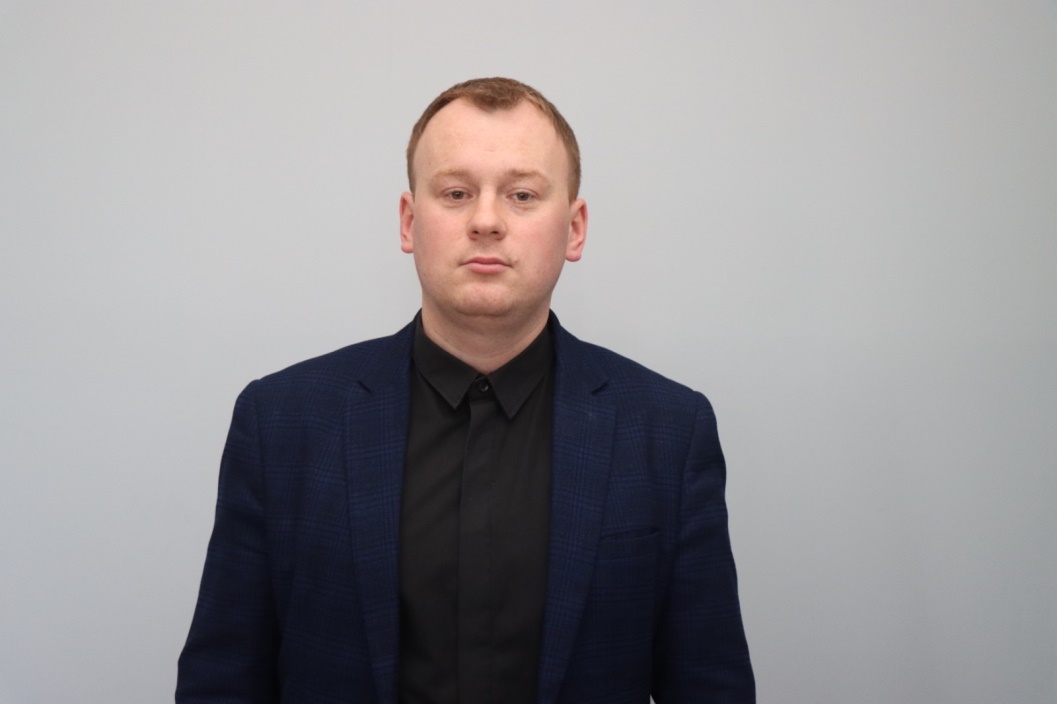 БарилоАлександрНиколаевичРодился 9 августа 1991 года в г.п. Кореличи Гродненской области. Образование высшее. В 2014 году окончил Белорусский государственный аграрный технический университет по специальности ремонтно-обслуживающее производство в сельском хозяйстве.Трудовую деятельность А.Н.Барило начал в 2014 году после окончания университета главным инженером сельскохозяйственного производственного кооператива «Мисевичи» Вороновского района Гродненской области. С 2016 года по 2019 год – инженер по нормированию труда бюро организации труда и заработной платы, с 2019 года по 2021 год – начальник ремонтно-механического цеха, ведущий инженер по охране труда открытого акционерного общества «Новогрудский завод газовой аппаратуры». В ноябре 2021 года назначен директором открытого акционерного общества «Кореличская сельхозтехника».Проживает в г.п. Кореличи, женат, воспитывает сына, член Белорусской партии «Белая Русь». ОСНОВНЫЕ НАПРАВЛЕНИЯ ПРЕДВЫБОРНОЙ ПРОГРАММЫ: 1. Защита прав и интересов граждан, представление интересов избирателей, выполнение их наказов и предложений. 2. Оказание всесторонней поддержки для развития малого и среднего бизнеса, сферы услуг. 3. Поддержка реализации программ благоустройства и развития инфраструктуры поселка, ремонта дорог и объектов уличной инфраструктуры. 4. Развитие туристического потенциала района. 5. Поддержка инициатив в области развития физической культуры, спорта повышение мотивации населения к активному и здоровому образу жизни. 6. Реализация новых проектов по патриотическому воспитанию молодѐжи. 7. Сохранение и приумножение национального культурного наследия, оздоровление нравственной атмосферы в обществе. УВАЖАЕМЫЕ ИЗБИРАТЕЛИ!Совместными усилиями создадим условия для повышения жизненного, культурного и образовательного уровня. Благодаря Вашей инициативе и моим правам, как депутата районного Совета, мы сможем улучшить качество нашей жизни. Искренне надеюсь на ваши доверие и поддержку